Resoluciones #282 - #286Resoluciones #282 - #286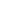 